QUEEN’S SCOUT AWARD 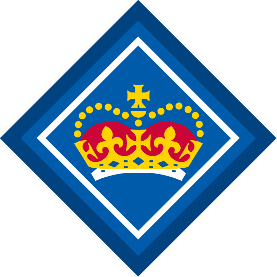 LOG BOOK AND COMPLETION FORMDATA PROTECTION: This form is used to collect information about a young person for the purpose of recording award completion. This is to be used by us at the Scouts HQ. As part of this form we collect personal data about a young person, which is required so that we can invite award holders to a day of celebration and achievement at Windsor Castle; to assess eligibility; and to monitor completions. We take your personal data privacy seriously. The data you provide to us is securely stored on our electronic servers used by staff at the Scouts HQ. For further detail please visit our Data Protection Policy here.  We will keep the basic data (award holders name, county and award completion date) we capture from this form permanently, so we have a historic record of award completions. The remaining data will be deleted three years after the award completion date. For further detail on our retention periods please visit our Data Protection Policy here.YOUR DETAILS (Please write in block capitals or type)MEMBERSHIPBe a member of the Explorer Scout or Scout Network Sections, or a combination of both for at least 18 monthsNo activities completed before your 16th birthday can be counted towards the Queen’s Scout Award, except the nights away and ICV activities that have been used towards the successful completion of the Chief Scout’s Platinum and Diamond Awards. NIGHTS AWAYComplete 18 nights away of which 12 must be camping.INTERNATIONAL, COMMUNITY AND VALUES Complete six activities from the international, community and values list. A minimum of two must be from the QSA ICV list and the other from any of the QSA, or Chief Scout’s Platinum or Diamond ICV lists. FIVE CHALLENGES Complete the five Queen’s Scout Award Challenges or hold the Gold Duke of Edinburgh’s Award (DofE)Gold DofE – please provide evidence of your completion of the Gold DofE QSA Challenges – please provide a log of activities completed belowPRESENTATIONMake a presentation covering all elements of your award to a suitable audience, with the aim of inspiring and motivating others to achieve the award.COMPLETION FORM Personal declaration I confirm that I have successfully completed the requirements for the Queen’s Scout Award. Commissioner approvalThis should be either the ACC (Explorer Scouts), ACC (Scout Network), or the County Commissioner.Where to send this document Once complete and approved please send a copy of this document to:Name Address Is this your permanent address?  Yes/ No Postcode Phone number Email address Date of Birth Membership number (Scout Network only) Have you achieved your Chief Scout’s Platinum and Diamond Awards? Platinum Diamond Explorer Scout membership Start date End date Scout Network membership Start date End date Date of night away Location / event Camping (yes or no) Category (International / Community / Values) Activity Dates Done as part of the Platinum or Diamond CSA? (tick) eDofE ID number Licenced Organisation Date Gold DofE Completed Skill Start date End date Activity undertaken Objectives Assessor name Assessor role Assessor statement Note for assessor: Please ensure that your statement is factual and does not contain any personal data that is not required.Note for assessor: Please ensure that your statement is factual and does not contain any personal data that is not required.Note for assessor: Please ensure that your statement is factual and does not contain any personal data that is not required.Assessor signature Physical activity Start date End date Activity undertaken Objectives Assessor name Assessor role Assessor statement Note for assessor: Please ensure that your statement is factual and does not contain any personal data that is not required.Note for assessor: Please ensure that your statement is factual and does not contain any personal data that is not required.Note for assessor: Please ensure that your statement is factual and does not contain any personal data that is not required.Assessor signature Service Start date End date Activity undertaken Objectives Assessor name Assessor role Assessor statement Note for assessor: Please ensure that your statement is factual and does not contain any personal data that is not required.Note for assessor: Please ensure that your statement is factual and does not contain any personal data that is not required.Note for assessor: Please ensure that your statement is factual and does not contain any personal data that is not required.Assessor signature Expedition Method of travel Training completed date Practice expedition dates Location Qualifying expedition dates Location Qualifying expedition purpose / project Assessor statement Note for assessor: Please ensure that your statement is factual and does not contain any personal data that is not required.Note for assessor: Please ensure that your statement is factual and does not contain any personal data that is not required.Note for assessor: Please ensure that your statement is factual and does not contain any personal data that is not required.Assessor signature Residential project Start date End date Project undertaken Objectives Assessor name Assessor role Assessor statement Note for assessor: Please ensure that your statement is factual and does not contain any personal data that is not required.Note for assessor: Please ensure that your statement is factual and does not contain any personal data that is not required.Note for assessor: Please ensure that your statement is factual and does not contain any personal data that is not required.Assessor signature Presentation Presentation Date Delivery method Commissioner name Commissioner statement Note for commissioner: Please ensure that your statement is factual and does not contain any personal data that is not required.Commissioner signature Signed Date Current membership Explorer Scout / Scout Network District  County / Area / Region (Scotland) I would like to attend a day of celebration and achievement at Windsor Castle I would like the following name to be listed on my certificate Name Role Membership number Signed Date For members in England, British Scouting Overseas, Branch Associations or those with only membership within the UK Scout Network:  The Queen’s Scout Award Administrator, 	 The Scout Association, Gilwell Park, Chingford, London, E4 7QW For members in Northern Ireland: Northern Ireland Scout Headquarters, 109 Old Milltown Road, Belfast, BT8 7SP, Northern Ireland For members in Scotland: Scouts Scotland, Scottish Scout HQ, Fordell Firs, Hillend, Dunfermline, Fife, KY11 7HQ For members in Wales: ScoutsCymru HQ, Castle House, Southern Street, Caerphilly, CF83 1LH